T.CKAYSERİ ÜNİVERSİTESİ(KULÜP VE TOPLULUKLARIN KURULMASI İÇİN GEREKLİ EVRAKLAR)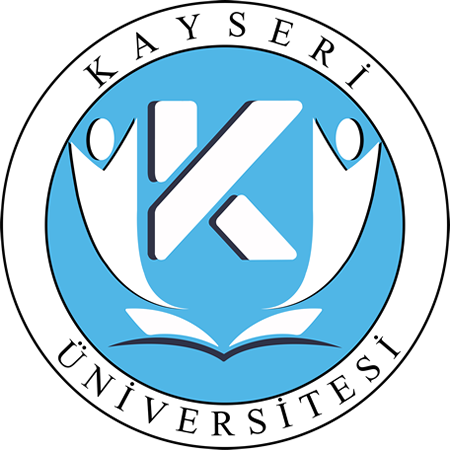 Kulüp/Topluluk Kurulum DilekçesiDanışman Dilekçesi (Dekanlık/Müdürlük Onaylı)Kurucu Üye ListesiGeçici Yönetim KuruluKayseri Üniversitesi Öğrenci Kulüp veya Toplulukları Kurulma ve Çalışma Yönergesi (Her sayfası akademik danışman tarafından paraflanmış.)Kulüp/Topluluk Logosu